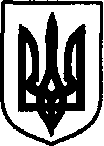 УКРАЇНАДунаєвецька міська рада VII скликанняР І Ш Е Н Н Я Двадцять п’ятої (позачергової) сесії22 серпня 2017 р.                                         Дунаївці                                                №1-25/2017рКеруючись статтею 26 Закону України «Про місцеве самоврядування в Україні», враховуючи пропозиції спільного засідання постійних комісій від 22.08.2017 р., міська радаВИРІШИЛА:1. Внести зміни та доповнення до додатку 2 Цільової програми забезпечення пожежної безпеки населених пунктів і об’єктів усіх форм власності, розвитку інфраструктури підрозділів пожежної охорони на території Дунаєвецької міської об’єднаної територіальної громади та підрозділів державної пожежної охорони Дунаєвецького району на 2016-2020 роки (додаються).2. Контроль за виконанням рішення покласти на заступника міського голови з питань діяльності виконавчих органів ради  Л.Михальського.Міський голова              	                                                                                   В.ЗаяцьУКРАЇНАДунаєвецька міська рада VII скликанняР І Ш Е Н Н Я Двадцять п’ятої (позачергової) сесії22 серпня 2017 р.                                         Дунаївці                                                №2-25/2017рПро затвердження Положення про добровільні пожежні дружини на території Дунаєвецької міської ОТГКеруючись статтею 26 Закону України «Про місцеве самоврядування в Україні», статтею 62 Кодексу цивільного захисту України та з метою належної організації гасіння пожеж на території Дунаєвецької міської ради міська рада ВИРІШИЛА:1. Затвердити Положення про добровільні пожежні дружини на території Дунаєвецької міської ОТГ (додаток 1).2. Затвердити перелік населених пунктів на території Дунаєвецької міської ради, в яких можуть створюватись добровільні пожежні дружини  (додаток 2).3. Оприлюднити рішення сесії на сайті Дунаєвецької міської ради.4. Контроль за виконанням рішення покласти на заступника міського голови з питань діяльності виконавчих органів ради Л.Михальського.Міський голова                                                                                            В.ЗаяцьУКРАЇНАДунаєвецька міська рада VII скликанняР І Ш Е Н Н Я Двадцять п’ятої (позачергової) сесії22 серпня 2017 р.                                         Дунаївці                                                №3-25/2017рПро затвердження звіту про оцінку майнаВідповідно до статей 26, 60 Закону України «Про місцеве самоврядування в Україні»,  враховуючи пропозиції спілих засідань постійних комісій від 05.09.2017 р. та 06.09.2017 р., міська радаВИРІШИЛА:1. Затвердити звіт про оцінку майна, яке перебуває у власності комунального підприємства Дунаєвецької міської ради «Міськводоканал», а саме:- спецмашини-екскаватора Борекс ЕО - 3106, 1997 року випуску, державний номер 01330 ВХ, номер кузова – 195985, в розмірі 60818,00 грн. (шістдесят тисяч вісімсот вісімнадцять грн. 00 коп.) з ПДВ.2. Доручити начальнику комунального підприємства «Міськводоканал» Дунаєвецької міської ради Дудці Сергію Миколайовичу здійснити заходи по відчуженню майна згідно вимог чинного законодавства.3. Контроль за виконанням рішення покласти на постійну комісію з питань житлово-комунального господарства, комунальної власності, промисловості, підприємництва та сфери послуг (голова комісії Л.Красовська).Міський голова                                                                                                                  В. ЗаяцьУКРАЇНАДунаєвецька міська рада VII скликанняР І Ш Е Н Н Я Двадцять п’ятої (позачергової) сесії22 серпня 2017 р.                                         Дунаївці                                              №4-25/2017рКеруючись статтею 26 Закону України «Про місцеве самоврядування в Україні», враховуючи пропозиції спільного засідання постійних комісій від 22.08.2017 р.,  міська радаВИРІШИЛА:1. Рішення двадцять третьої сесії міської ради VІІ скликання від 11 липня 2017 р. №9-23/2017 р «Про безоплатне прийняття майна у комунальну власність міської ради» доповнити підпунктом 2.1. такого змісту:2.1. Уповноважити начальника Управління освіти, молоді та спорту Дунаєвецької міської ради Колісника В.В. підписати Статут Гутояцьковецького дошкільного закладу Дунаєвецької міської ради  та  Статут Сокілецького дошкільного закладу «Сонечко» Дунаєвецької міської ради та подати документи на державну реєстрацію цих змін.2. Рішення двадцять третьої сесії міської ради VІІ скликання від 11 липня 2017 р. №10-23/2017 р «Про ліквідацію дошкільних закладів» доповнити підпунктом 5.1. такого змісту:5.1. Уповноважити начальника Управління освіти, молоді та спорту Дунаєвецької міської ради Колісника В.В. подати документи на державну реєстрацію припинення Гутояцьковецького дошкільного закладу Дунаєвецької міської ради  та  Сокілецького дошкільного закладу «Сонечко» Дунаєвецької міської ради.3.  Контроль за виконанням рішення покласти на постійну комісію з питань житлово-комунального господарства, комунальної власності, промисловості, підприємництва та сфери  послуг (голова комісії  Л.Красовська).Міський голова								В.ЗаяцьУКРАЇНАДунаєвецька міська рада VII скликанняР І Ш Е Н Н Я Двадцять п’ятої (позачергової) сесії22 серпня 2017 р.                                         Дунаївці                                                №5-25/2017рПро затвердження детального плану території південної частини кварталу в межах вулиць Подільська, Чехова для обґрунтування можливості розміщення культурно-спортивного комплексу в с.Миньківці Дунаєвецького району Хмельницької області На підставі ст.ст. 26, 31 Закону України «Про місцеве самоврядування в Україні», ст.ст. 8, 16, 19 Закону України «Про регулювання містобудівної діяльності», ст. 12 Закону України «Про основи містобудування», наказу Міністерства регіонального розвитку, будівництва та житлово-комунального господарства України від 16.11.2011 року №290 «Про затвердження Порядку розроблення містобудівної документації» зареєстрованого в Міністерстві юстиції України 20.12.2011 року за №1468/20, враховуючи висновок відділу містобудування та архітектури облдержадміністрації від 14.07.2017 року №01.04-19/424 та протокол громадських слухань від 14.08.2017 року, міська рада ВИРІШИЛА:1. Затвердити детальний план території детального плану південної частини кварталу в межах вулиць Подільська, Чехова для обґрунтування можливості розміщення культурно-спортивного комплексу в с.Миньківці Дунаєвецького району Хмельницької області.2. Виконавчому комітету Дунаєвецької міської ради протягом 10 днів забезпечити оприлюднення детального плану території південної частини кварталу в межах вулиць Подільська, Чехова для обґрунтування можливості розміщення культурно-спортивного комплексу в с.Миньківці Дунаєвецького району Хмельницької області.3. Контроль за виконанням цього рішення покласти на постійну комісію з питань містобудування, будівництва, агропромислового комплексу, земельних відносин та охорони навколишнього природного середовища (голова комісії С.Кобилянський).Міський голова	В.ЗаяцьУКРАЇНАДунаєвецька міська рада VII скликанняР І Ш Е Н Н Я Двадцять п’ятої (позачергової) сесії22 серпня 2017 р.                                         Дунаївці                                               №6-25/2017рПро розроблення проекту землеустрою щодо відведення земельної ділянки під культурно-спортивний комплекс с.МиньківціВідповідно до ст. 26 Закону України «Про місцеве самоврядування в Україні» ст. 12, 39 Земельного кодексу України, ст. 24 Закону України «Про регулювання містобудівної діяльності», враховуючи пропозиції спільного засідання постійних комісій від 22.08.2017 р., міська радаВИРIШИЛА:1. Розробити проект землеустрою щодо відведення земельної ділянки орієнтовною площею 0,6400 га для будівництва та обслуговування будівель закладів культурно-просвітницького обслуговування (розміщення культурно-спортивного комплексу) за рахунок вільних земель комунальної власності не наданих нікому в користування в с.Миньківці Дунаєвецького району на території південної частини кварталу в межах вулиць Подільська та Чехова.2. Контроль за виконанням рішення покласти на постійну комісію з питань містобудування, будівництва, агропромислового комплексу, земельних відносин та охорони навколишнього природного середовища (голова комісії С.Кобилянський).Міський голова 	В. ЗаяцьУКРАЇНАДунаєвецька міська рада VII скликанняР І Ш Е Н Н Я Двадцять п’ятої (позачергової) сесії22 серпня 2017 р.                                         Дунаївці                                                №7-25/2017рПро затвердження передавального акта Миньковецької сільської радиРозглянувши поданий комісією з реорганізації Дунаєвецької міської ради передавальний акт, керуючись ст. 26 та ст. 60 Закону України «Про місцеве самоврядування в Україні», ст.ст. 56-59 Господарського кодексу України, ст. 8 Закону України «Про добровільне об’єднання  територіальних громад», враховуючи пропозиції спільного засідання постійних комісій від 22.08.2017 р., міська радаВИРІШИЛА:1. Затвердити передавальний акт Миньковецької сільської ради (додається). 2. Контроль за виконанням даного рішення покласти на постійну комісію з питань планування, фінансів, бюджету та соціально-економічного  розвитку  (голова  комісії       Д. Сусляк).Міський голова                                                                                            В.ЗаяцьУКРАЇНАДунаєвецька міська рада VII скликанняР І Ш Е Н Н Я Двадцять п’ятої (позачергової) сесії22 серпня 2017 р.                                         Дунаївці                                                №8-25/2017рПро внесення змін до рішення двадцятої (позачергової) сесії міської ради VІІ скликання від 21.04.2017 р. №7-20/2017р «Про затвердження комітету з моніторингу та реалізації «Стратегії розвитку Дунаєвецької міської об’єднаної територіальної громади на 2017-2020 роки»Враховуючи напрацювання Комітету зі стратегічного планування Дунаєвецької міської об’єднаної територіальної громади та за експертної підтримки проекту DESPRO та проекту «Підтримка розвитку ОТГ в Хмельницькій області», керуючись п.22 статті 26 Закону України «Про місцеве самоврядування в Україні», враховуючи пропозиції спільного засідання постійних комісій від 22.08.2017 р., міська радаВИРІШИЛА:1.  Внести зміни до рішення двадцятої (позачергової) сесії міської ради VІІ скликання від 21.04.2017 р. №7-20/2017р «Про затвердження комітету з моніторингу та реалізації «Стратегії розвитку Дунаєвецької міської об’єднаної територіальної громади на 2017-2020 роки», а саме  додаток 1 доповнити пунктом2. Контроль за виконанням даного рішення покласти на заступника міського голови Н.Слюсарчик.Міський голова                                                                                            В. ЗаяцьПро внесення змін та доповнень до цільової програми забезпечення пожежної безпеки населених пунктів і об’єктів усіх форм власності, розвитку інфраструктури підрозділів пожежної охорони на території Дунаєвецької міської об’єднаної територіальної громади та підрозділів державної пожежної охорони Дунаєвецького району на 2016-2020 рокиПро внесення змін до рішень двадцять третьої сесії міської ради VІІ скликання від 11 липня  2017 р. №9-23/2017р , №10-23/2017р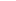 26Шубарський Юрій ВолодимировичНачальник відділу з питань праці та соціального  захисту населення